SPONSORLOOP voor de WINTERACTIE “Verder bouwen in Malawi” op zaterdag 4 februari 2023! Jij rent toch ook mee? Probeer zoveel mogelijk sponsors te zoeken!!! Je mag op een leuke, gekke, grappige wijze verkleed gaan! Alleen of in een groepje van max. 4 personen, zodat je kan afwisselen met rennen!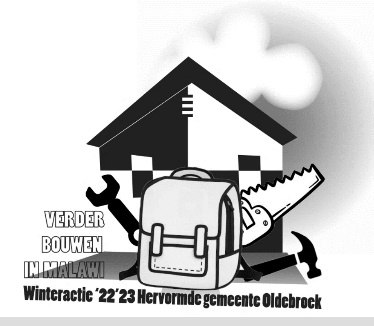 Op de Actiedag (4 februari 2023) wordt er een sponsorloop georganiseerd voor jong én oud (3-100). Samen rennen om geld in te zamelen voor het goede doel. We gaan met elkaar op een ludieke wijze rondjes rennen om de Dorpskerk in Oldebroek.De eerste run start om 13:00 uur en is een ‘Mini run’ (10 minuutjes rennen) voor kinderen in de leeftijd t/m 8 jaar. Daarna de ‘Grote run’ (30 minuten rennen) vanaf 8 jaar tot 100!Voor diegene die het leukst/gekst/grappigst gekleed is hebben we een prijs. Dit geldt ook voor diegene die de meeste rondjes bij elkaar weet je lopen.Dus trek je sportschoenen aan en ga alvast oefenen!Geef je op d.m.v. een appje vóór maandag 30 januari bij: Gerdien Brussen 06-25572229 óf Mathilde van Asselt 06-29490871.Samen rennen voor de Winteractie “VERDER BOUWEN IN MALAWI”NAAMBedragPer rondje Vast bedrag BetaaldGOED BEZIG!!! GA VERDER OP DE ACHTERKANT!!!GOED BEZIG!!! GA VERDER OP DE ACHTERKANT!!!GOED BEZIG!!! GA VERDER OP DE ACHTERKANT!!!GOED BEZIG!!! GA VERDER OP DE ACHTERKANT!!!